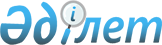 Қазақстан Республикасына шетелдік жұмыс күшін тартуға рұқсатты бергені немесе ұзартқаны үшін алым мөлшерлемелерін белгілеу туралыҚазақстан Республикасы Үкіметінің 2018 жылғы 3 сәуірдегі № 157 қаулысы.
      Ескерту. Қаулының тақырыбы жаңа редакцияда - ҚР Үкіметінің 12.11.2021 № 811 қаулысымен.
      2017 жылғы 25 желтоқсандағы "Салық және бюджетке төленетін басқа да міндетті төлемдер туралы" Қазақстан Республикасы Кодексінің (Салық кодексі) 554-бабының 9-тармағына сәйкес Қазақстан Республикасының Үкіметі ҚАУЛЫ ЕТЕДІ:
      1. Қазақстан Республикасына шетелдік жұмыс күшін тартуға рұқсатты бергені немесе ұзартқаны үшін алым мөлшерлемелері:
      күнтізбелік 90 күнге дейін – 12 еселенген айлық есептік көрсеткіш мөлшерінде;
      күнтізбелік 180 күнге дейін – 24 еселенген айлық есептік көрсеткіш мөлшерінде;
      күнтізбелік 270 күнге дейін – 36 еселенген айлық есептік көрсеткіш мөлшерінде;
      күнтізбелік 365 күнге дейін – 48 еселенген айлық есептік көрсеткіш мөлшерінде белгіленетін маусымдық шетелдік жұмыскерлерді қоспағанда, Қазақстан Республикасына шетелдік жұмыс күшін тартуға рұқсатты бергені немесе ұзартқаны үшін алым мөлшерлемелері алымдарды төлеу күніне республикалық бюджет туралы заңда белгіленген айлық есептік көрсеткіш мөлшеріне байланысты осы қаулыға қосымшаға сәйкес мөлшерлерде белгіленсін.
      Ескерту. 1-тармақ жаңа редакцияда - ҚР Үкіметінің 12.11.2021 № 811 қаулысымен.


      2. "Қазақстан Республикасына шетелдік жұмыс күшін тартуға рұқсатты бергені және (немесе) ұзартқаны үшін алым мөлшерлемелерін белгілеу туралы" Қазақстан Республикасы Үкіметінің 2016 жылғы 18 тамыздағы № 459 қаулысының (Қазақстан Республикасының ПҮАЖ-ы, 2016 ж., № 44, 265-құжат) күші жойылды деп танылсын.
      3. Осы қаулы алғашқы ресми жарияланған күнінен кейін күнтізбелік он күн өткен соң қолданысқа енгізіледі. Қазақстан Республикасына шетелдік жұмыс күшін тартуға рұқсатты бергені немесе ұзартқаны үшін алым мөлшерлемелері
      Ескерту. Қосымшаның тақырыбы жаңа редакцияда - ҚР Үкіметінің 12.11.2021 № 811 қаулысымен.
					© 2012. Қазақстан Республикасы Әділет министрлігінің «Қазақстан Республикасының Заңнама және құқықтық ақпарат институты» ШЖҚ РМК
				
      Қазақстан Республикасының

      Премьер-Министрі 

Б. Сағынтаев
Қазақстан Республикасы
Үкіметінің
2018 жылғы 3 сәуірдегі
№ 157 қаулысына
қосымша

Р/с
№
Экономикалық қызмет түрінің атауы
Экономикалық қызмет түрінің атауы
Айлық есептік көрсеткішпен мөлшерлемелер
Айлық есептік көрсеткішпен мөлшерлемелер
Айлық есептік көрсеткішпен мөлшерлемелер
Айлық есептік көрсеткішпен мөлшерлемелер
Айлық есептік көрсеткішпен мөлшерлемелер
Айлық есептік көрсеткішпен мөлшерлемелер
Айлық есептік көрсеткішпен мөлшерлемелер
Айлық есептік көрсеткішпен мөлшерлемелер
Айлық есептік көрсеткішпен мөлшерлемелер
Айлық есептік көрсеткішпен мөлшерлемелер
Айлық есептік көрсеткішпен мөлшерлемелер
Айлық есептік көрсеткішпен мөлшерлемелер
Р/с
№
Экономикалық қызмет түрінің атауы
Экономикалық қызмет түрінің атауы
шетелдік жұмыскерлердің бірінші санаты
шетелдік жұмыскерлердің бірінші санаты
шетелдік жұмыскерлердің бірінші санаты
шетелдік жұмыскерлердің бірінші санаты
шетелдік жұмыскерлердің бірінші санаты
шетелдік жұмыскерлердің бірінші санаты
шетелдік жұмыскерлер-дің екінші санаты
шетелдік жұмыскерлер-дің екінші санаты
шетелдік жұмыскер-лердің үшінші санаты
шетелдік жұмыскер-лердің үшінші санаты
шетелдік жұмыскер-лердің төртінші санаты
шетелдік жұмыскер-лердің төртінші санаты
Р/с
№
Экономикалық қызмет түрінің атауы
Экономикалық қызмет түрінің атауы
қолданы-лу мерзімі бір жылдық рұқсат
қолданы-лу мерзімі екі жылдық рұқсат
қолданы-лу мерзімі екі жылдық рұқсат
қолданы-лу мерзімі үш жылдық рұқсат
қолданы-лу мерзімі үш жылдық рұқсат
қолданы-лу мерзімі үш жылдық рұқсат
шетелдік жұмыскерлер-дің екінші санаты
шетелдік жұмыскерлер-дің екінші санаты
шетелдік жұмыскер-лердің үшінші санаты
шетелдік жұмыскер-лердің үшінші санаты
шетелдік жұмыскер-лердің төртінші санаты
шетелдік жұмыскер-лердің төртінші санаты
1
1
2
2
2
3
3
4
5
5
6
6
7
7
8
1
1
Ауыл, орман және балық шаруашылығы
Ауыл, орман және балық шаруашылығы
Ауыл, орман және балық шаруашылығы
137
137
274
411
411
158
158
179
179
200
2
2
Тау-кен өндіру өнеркәсібі және карьерлерді қазу
Тау-кен өндіру өнеркәсібі және карьерлерді қазу
Тау-кен өндіру өнеркәсібі және карьерлерді қазу
154
154
308
462
462
178
178
202
202
225
3
3
Өңдеуші өнеркәсіп
Өңдеуші өнеркәсіп
Өңдеуші өнеркәсіп
154
154
308
462
462
178
178
202
202
225
4
4
Электрмен жабдықтау, газ, бу беру және ауаны баптау
Электрмен жабдықтау, газ, бу беру және ауаны баптау
Электрмен жабдықтау, газ, бу беру және ауаны баптау
137
137
274
411
411
158
158
179
179
200
5
5
Сумен жабдықтау, кәріз жүйесі, қалдықтарды жинауды және бөлуді бақылау
Сумен жабдықтау, кәріз жүйесі, қалдықтарды жинауды және бөлуді бақылау
Сумен жабдықтау, кәріз жүйесі, қалдықтарды жинауды және бөлуді бақылау
137
137
274
411
411
158
158
179
179
200
6
6
Құрылыс
Құрылыс
Құрылыс
171
171
342
513
513
198
198
224
224
250
7
7
Көтерме және бөлшек сауда; автомобильдер мен мотоциклдарды жөндеу
Көтерме және бөлшек сауда; автомобильдер мен мотоциклдарды жөндеу
Көтерме және бөлшек сауда; автомобильдер мен мотоциклдарды жөндеу
154
154
308
462
462
178
178
202
202
225
8
8
Көлік және қоймаға жинау
Көлік және қоймаға жинау
Көлік және қоймаға жинау
137
137
274
411
411
158
158
179
179
200
9
9
Тұру және тамақтану бойынша қызметтер
Тұру және тамақтану бойынша қызметтер
Тұру және тамақтану бойынша қызметтер
137
137
274
411
411
158
158
179
179
200
10
10
Ақпарат және байланыс
Ақпарат және байланыс
Ақпарат және байланыс
137
137
274
411
411
158
158
179
179
200
11
11
Қаржы және сақтандыру қызметі
Қаржы және сақтандыру қызметі
Қаржы және сақтандыру қызметі
137
137
274
411
411
158
158
179
179
200
12
12
Жылжымайтын мүлікпен орындалатын операциялар
Жылжымайтын мүлікпен орындалатын операциялар
Жылжымайтын мүлікпен орындалатын операциялар
137
137
274
411
411
158
158
179
179
200
13
13
Кәсіптік, ғылыми және техникалық қызмет
Кәсіптік, ғылыми және техникалық қызмет
Кәсіптік, ғылыми және техникалық қызмет
137
137
274
411
411
158
158
179
179
200
14
14
Әкімшілік және қосалқы қызмет көрсету саласындағы қызмет
Әкімшілік және қосалқы қызмет көрсету саласындағы қызмет
Әкімшілік және қосалқы қызмет көрсету саласындағы қызмет
137
137
274
411
411
158
158
179
179
200
15
15
Міндетті әлеуметтік қамсыздандыру
Міндетті әлеуметтік қамсыздандыру
Міндетті әлеуметтік қамсыздандыру
137
137
274
411
411
158
158
179
179
200
16
16
Білім беру
Білім беру
Білім беру
137
137
274
411
411
158
158
179
179
200
17
17
Денсаулық сақтау және әлеуметтік көрсетілетін қызметтер
Денсаулық сақтау және әлеуметтік көрсетілетін қызметтер
Денсаулық сақтау және әлеуметтік көрсетілетін қызметтер
137
137
274
411
411
158
158
179
179
200
18
18
Өнер, ойын-сауық және демалыс
Өнер, ойын-сауық және демалыс
Өнер, ойын-сауық және демалыс
137
137
274
411
411
158
158
179
179
200
19
19
Өзге де қызмет түрлерін ұсыну
Өзге де қызмет түрлерін ұсыну
Өзге де қызмет түрлерін ұсыну
154
154
308
462
462
178
178
202
202
225
20
20
Үй қызметшісін жалдайтын және өзі тұтыну үшін тауарлар өндіретін және қызметтер көрсететін үй шаруашылықтары-ның қызметі
Үй қызметшісін жалдайтын және өзі тұтыну үшін тауарлар өндіретін және қызметтер көрсететін үй шаруашылықтары-ның қызметі
Үй қызметшісін жалдайтын және өзі тұтыну үшін тауарлар өндіретін және қызметтер көрсететін үй шаруашылықтары-ның қызметі
137
137
274
411
411
158
158
179
179
200
21
21
Эксаумақтық ұйымдардың және органдардың қызметі
Эксаумақтық ұйымдардың және органдардың қызметі
Эксаумақтық ұйымдардың және органдардың қызметі
137
137
274
411
411
158
158
179
179
200